ESCOLA _________________________________DATA:_____/_____/_____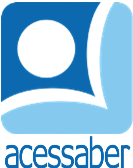 PROF:_______________________________________TURMA:___________NOME:________________________________________________________O PERÍODO REGENCIAL E AS REVOLTAS OCORRIDASO Período Regencial no Brasil, que se estendeu de 1831 a 1840, foi uma fase marcada por grande instabilidade política e social. Esse período começou após a abdicação de Dom Pedro I, que deixou o trono para seu filho, Dom Pedro II, que na época era ainda uma criança. Como Dom Pedro II não tinha idade suficiente para governar, o Brasil foi administrado por regentes, responsáveis por manter a ordem até que o jovem imperador pudesse assumir o trono. Durante esses anos, o país enfrentou diversas revoltas e conflitos regionais.Uma das revoltas mais importantes desse período foi a Cabanagem, que ocorreu na província do Grão-Pará entre 1835 e 1840. Os revoltosos, conhecidos como cabanos, eram em sua maioria indígenas, mestiços e negros, que lutavam contra as condições de extrema pobreza e a opressão política. A revolta resultou em um grande número de mortes e mostrou a profunda insatisfação da população local com o governo regencial.Outra revolta significativa foi a Farroupilha, ou Guerra dos Farrapos, que aconteceu no Rio Grande do Sul e em Santa Catarina entre 1835 e 1845. Os farrapos, como eram chamados os revoltosos, eram em sua maioria estancieiros e soldados que protestavam contra os altos impostos e a falta de autonomia política. Eles chegaram aproclamar a República Rio-Grandense e a República Juliana, mas foram derrotados pelo governo central após uma longa e sangrenta guerra.A Sabinada, ocorrida na Bahia entre 1837 e 1838, foi outra importante revolta durante o Período Regencial. Liderada pelo médico Francisco Sabino, a revolta tinha como objetivo criar uma república baiana até que Dom Pedro II atingisse a maioridade. Os sabinos eram principalmente militares, comerciantes e profissionais liberais insatisfeitos com o governo regencial. A revolta foi duramente reprimida pelas forças imperiais, resultando em muitas mortes e prisões.O Período Regencial também foi palco da Balaiada, que ocorreu no Maranhão entre 1838 e 1841. Os balaios, como eram conhecidos os revoltosos, eram compostos por vaqueiros, escravos e pequenos agricultores que se rebelaram contra as injustiças sociais e a exploração dos grandes proprietários de terras. A Balaiada também foi violentamente reprimida pelo governo central, mas destacou a insatisfação das camadas mais pobres da população.Questões1) O que marcou o início do Período Regencial no Brasil?R:______________________________________________________________________________________________________________________________________________________________________________________________________________________________________________________________________________2) Quem eram os cabanos e o que motivou a Cabanagem?R:______________________________________________________________________________________________________________________________________________________________________________________________________________________________________________________________________________3) Qual era o principal objetivo dos farrapos na Guerra dos Farrapos?R:_____________________________________________________________________________________________________________________________________________________________________________________________________________________________________________________________________________4) O que motivou a Sabinada e quem a liderou?R:______________________________________________________________________________________________________________________________________________________________________________________________________________________________________________________________________________5) Quem eram os balaios e o que motivou a Balaiada?R:______________________________________________________________________________________________________________________________________________________________________________________________________________________________________________________________________________6) Quais foram algumas das consequências das revoltas durante o Período Regencial?R:______________________________________________________________________________________________________________________________________________________________________________________________________________________________________________________________________________